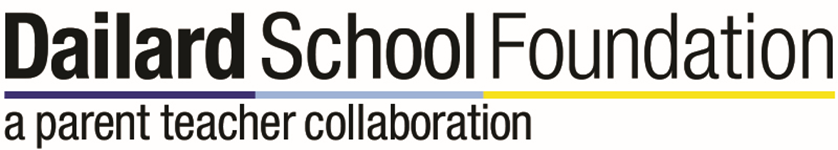 Meeting Minutes October 10th, 2017In attendance: Beverly FitzpatrickPresident: Rachel MorrisTreasurer: Kris KlineCommunity Liaison: Kishla LampleyScrip: Colleen LewisTeacher Reps: Bonnie Milse & Leslie TaylorWebsite: Toni XavierSecretary: Marcelle BauchVisitors – Peggy Han and BrendaMeeting started at 5:45pmPrincipals ReportArt Teacher – Danielle Miller, is a grandparent and taught at Hardy Elementary.  Called district to get approval.  It will be on sub-graded pay $187/day.  Combine Nov/Dec then will go to permanent schedule starting in January Final Allocations – We hit our numbers allotted perfectlyComputer Position is frozen across the boardBudget is still frozen and anything to be approved goes thru a committee and is more timely processCampout  - Big success and no complaintsTeachers ReportLaminator – there is a desperate need to replace the current one.  It has been fixed many times and laminator has run its course.  Will incorporate a 50/50 raffle to help pay for the laminator.  Teachers got the cost of the new laminator at $1500 for machine and 4 free rolls.Motion to use funds for a laminator minus what 50/50 brings in:  Kishla 1st, and Lyndy 2nd the motion, approvedArt Consultant – motion to move budget from the Art Supply Consultant to PE Equipment in total of $300. Motion 1st Toni, 2nd Colleen motion, approved.PE Equipment needs to be replaced.  Leslie researching what needs to be replaced.  Teachers use this equipment on their own with their students.Presidents ReportIf you want a message in Sundays Voicemail, you need to email by Sunday of the week before.Treasurer’s Report Amount form Pledge Drive only includes cash on hand, not reoccurring EFT amounts.A&E Report	POP UP Costume Store – the date was too early.  Will consider moving it closer to Halloween next year.Neon Dance was a huge success – a lot of kids showed up.Peggy got a co-chair for Jogathon – Robin Box Tops due 10/23, there will be a message that goes out on 10/15FNL 10/27 – Teach or Treat will be from 5-5:45pm and the movie will start on the back lot at 6pm.  Robotics will be selling bananas and PopcornHolday Bazaar – November 30th stuff will arrive.  Will send out schedule to Room Parents thru shutterfly.  SCRIPJennifer Love will co-chair with ColleenLooking up the cost of table runners vs table cloths since the tables are different lengthsSecretaryNotes motion to be approved: Motion 1st Kristin, 2nd motion Kishla